ТЕХНОЛОГИЧЕСКАЯ КАРТА № 2/ОСП 2краткосрочной образовательной практики по направленности художественно-эстетическое развитиедля детей 6-7 лет «Кленовый листок»ФИО педагога - Полуэктова Анастасия Владимировна,Должность - воспитатель МАДОУ детский сад № 34 ОСП 2Дата разработки «18» октября 2020г.Технический план занятияПриложение к технологической карте № 2   Дидактические материалы (алгоритмы, схемы):(поэтапное фото изготовления или процесса)В данной работе используется модуль «Трилистник»Аннотация для родителей (основная идея доступная для понимания, четко и лаконично формулированная)Оригами является посредником между художественным и научным постижением мира. Он служит средством развития различных психических процессов, в том числе и конструктивного мышления. Модульное оригами – это стиль оригами, в котором целая фигура (работа) собирается из отдельных частей – модулей. Существует много разновидностей модулей оригами как плоских, так и объёмных.  Используя разноцветную бумагу и клей - познакомим с техникой изготовления осенних листьев для украшения интерьера, изготовление календаря природы. Цель КОППознакомить с техникой изготовления осенних листьев, закреплять элементарные приемы сгибания бумаги.Количество занятий КОП, их длительность1 занятие - 30 минутМаксимальное количество участников КОП5 человекПеречень материалов и оборудования для проведения КОПОсенний кленовый листокКартинки клена и кленовых листьевОбразец «кленовый лист» из цветной бумагиЗаготовки цветных квадратов 6х6 см для листьев (желтого или красного цвета)Клей-карандашСалфеткаАлгоритм с последовательностью действий изготовления кленового листкаПредполагаемые результаты (умения/навыки, созданный продукт)Умение изготавливать листок по алгоритмуСоздание осенних листьев для украшения интерьераСписок литературы, использованный при подготовке КОПОригами для старших дошкольников. Соколова С.В.: Методическое пособие для воспитателей ДОУ. – СПб.: «Детство-ПРЕСС», 2010.ЗадачиДеятельность педагогаДеятельность детейПредполагаемый результатТема: «Кленовый листок»Тема: «Кленовый листок»Тема: «Кленовый листок»Тема: «Кленовый листок»Рассмотреть кленовые листья разного размера и цвета.Познакомить с модульной техникой оригами и с готовым кленовым листочком.Рассматривание картинок или настоящих осенних кленовых листьев.Знакомство с модульным оригами, в котором целая поделка собирается из отдельных частей -модулей. Рассматривание кленовых листьев.Детальное рассматривание частей кленового листка.Владение детьми первичными знаниями о модульной технике оригами, форме кленового листка.Тема: «Кленовый листок»Тема: «Кленовый листок»Тема: «Кленовый листок»Тема: «Кленовый листок»Учить создавать поделку «кленовый листок».Закреплять умения складывать бумагу в разных направлениях.Продолжать учить использовать алгоритмы при изготовлении кленового листка.Демонстрация необходимых материалов для изготовления кленового листка.Показ готового кленового листка, изготовленного педагогом.Разработать алгоритм изготовления поделки.Помощь детям при сгибании.Выбор заготовок цветных квадратов для создания кленового листка.Сгибание листка бумаги по алгоритму, предложенному педагогом.Самостоятельное конструирование поделки.Умение складывать кленовый листок.1.Согните по диагонали и разогните. Загните края к середине.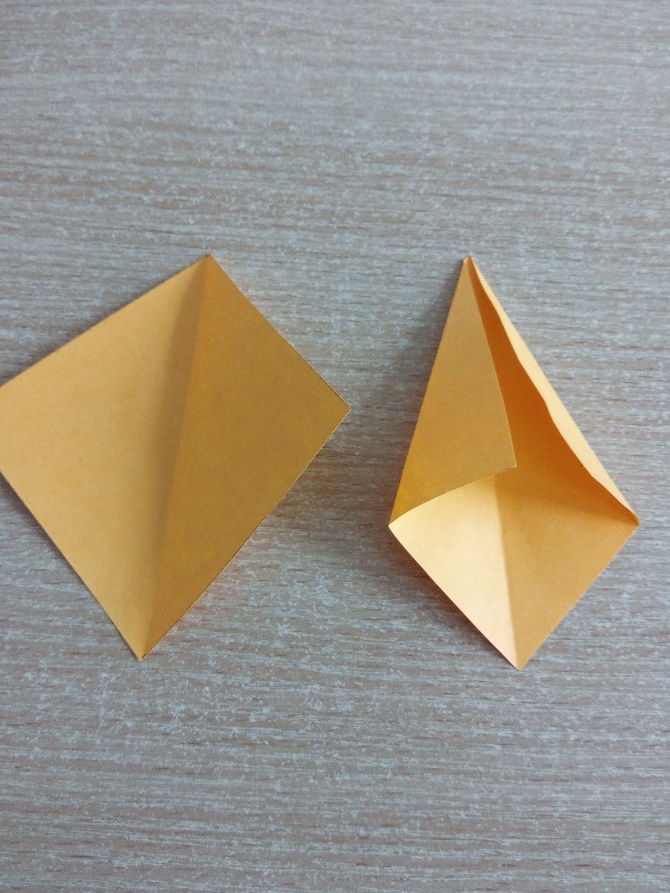 2.Загните уголок к верху и заправьте внутрь.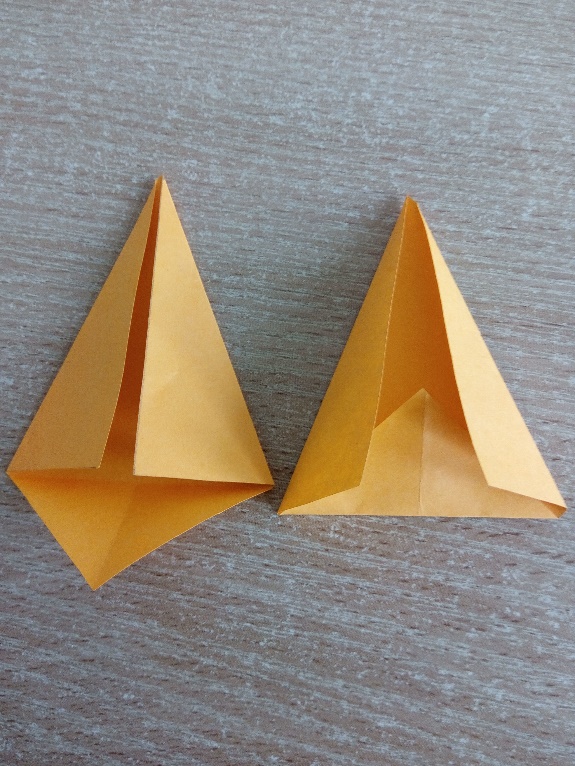 3.Загните боковые уголки к середине.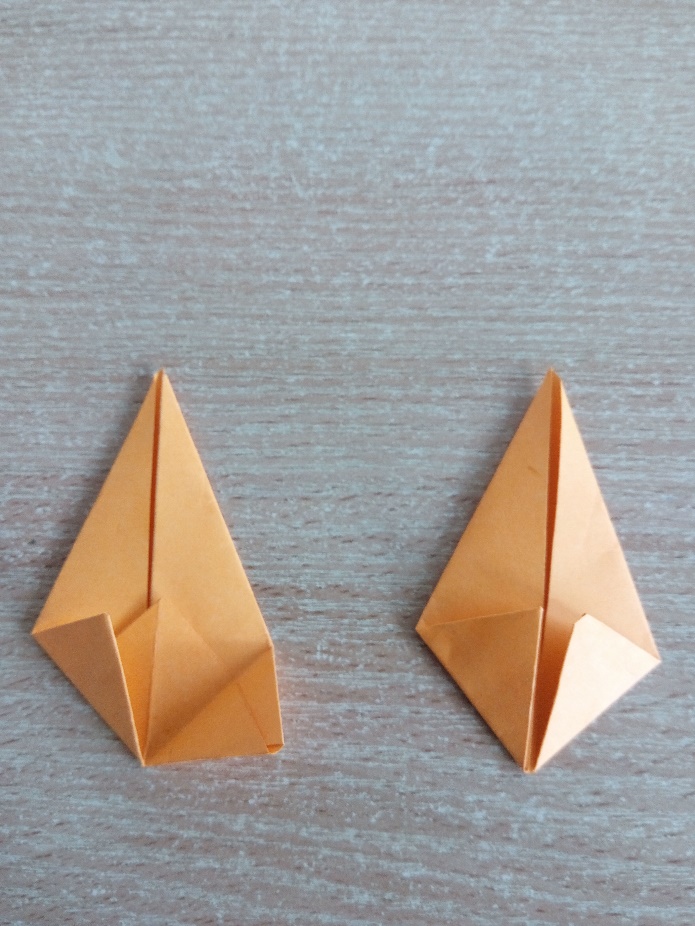 4.Уголки заправить внутрь заготовки. Для этого разогните левый уголок, после чего разогните всю левую сторону заготовки.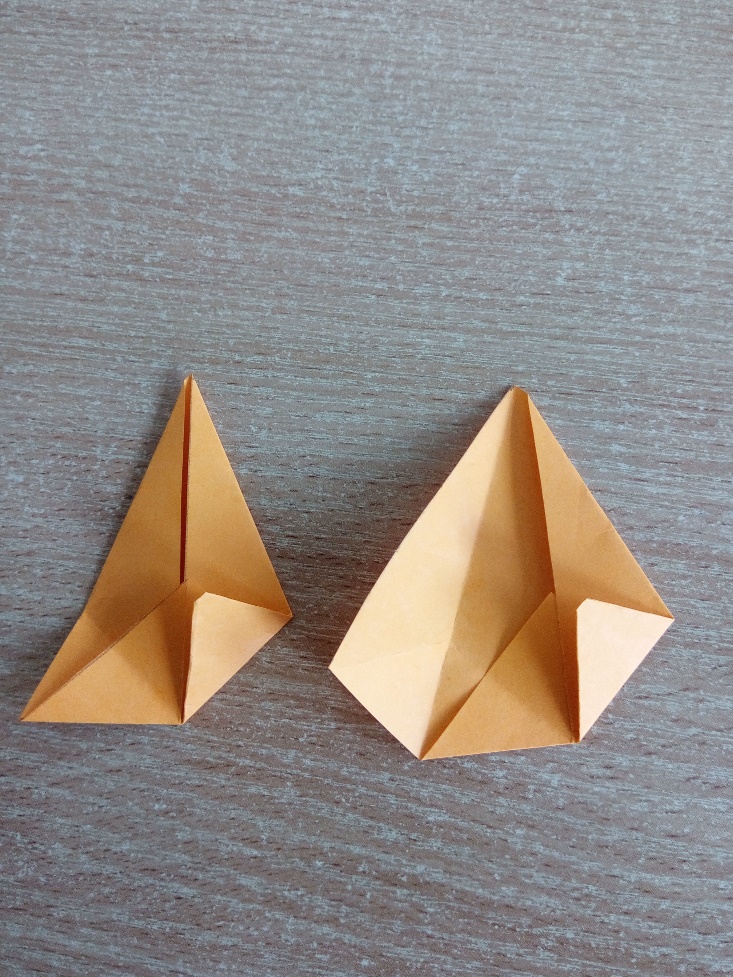 5.Вправьте уголок внутрь, сложите левую сторону.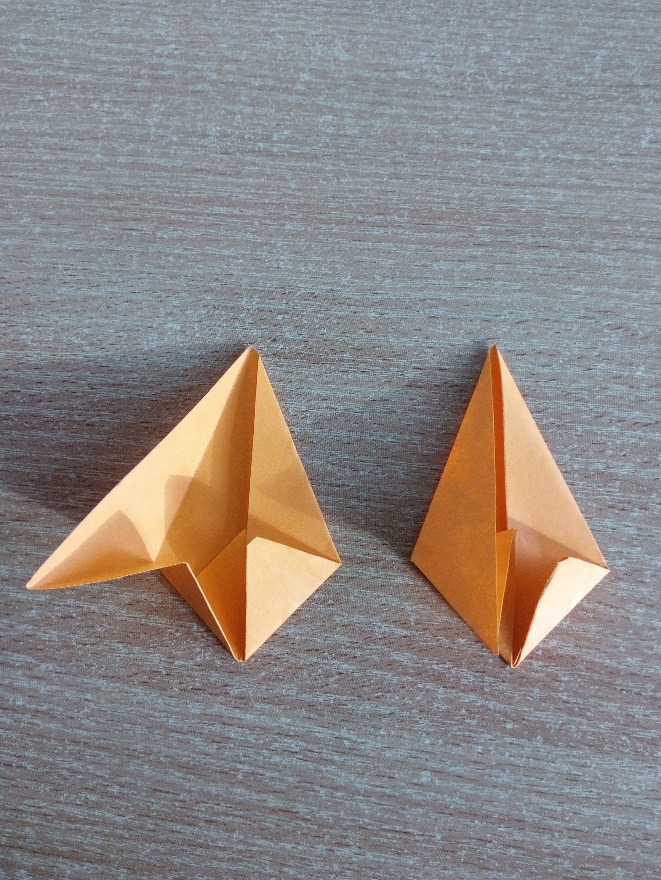 6.То же проделайте с правой стороной.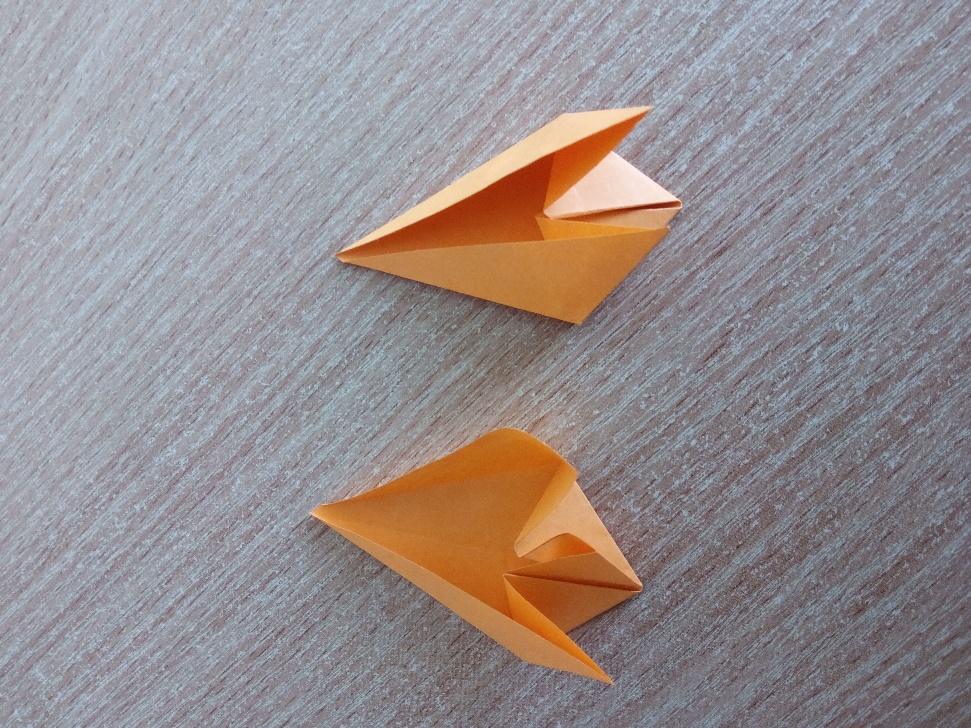 7.Поверните заготовку на 180 градусов и загните края к низу.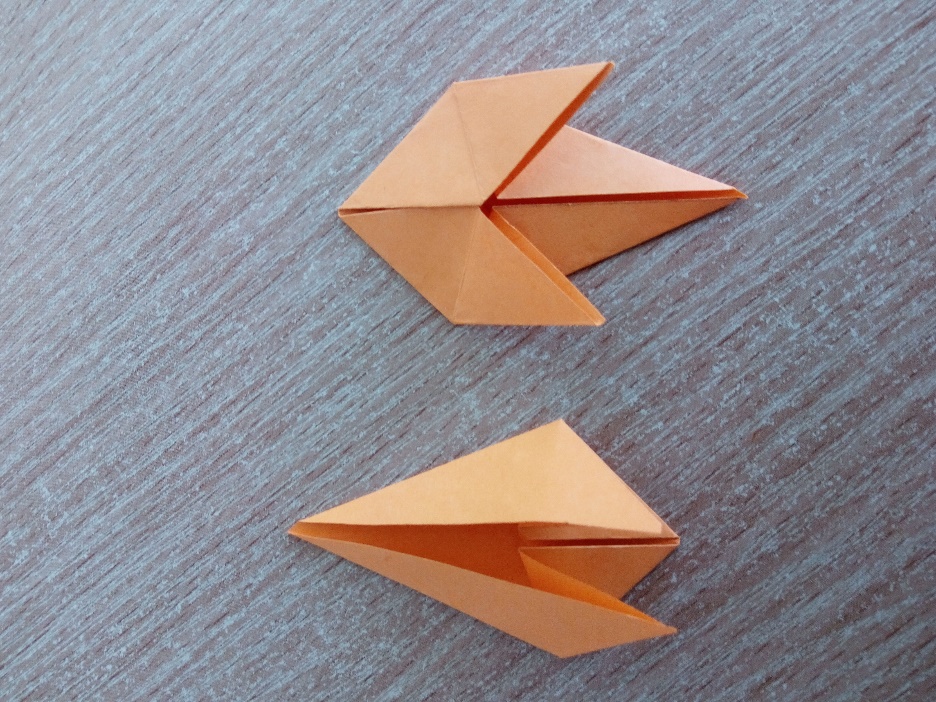 8.Переверните заготовку на другую сторону. Сложите края к середине. При этом задний слой должен выйти на верх.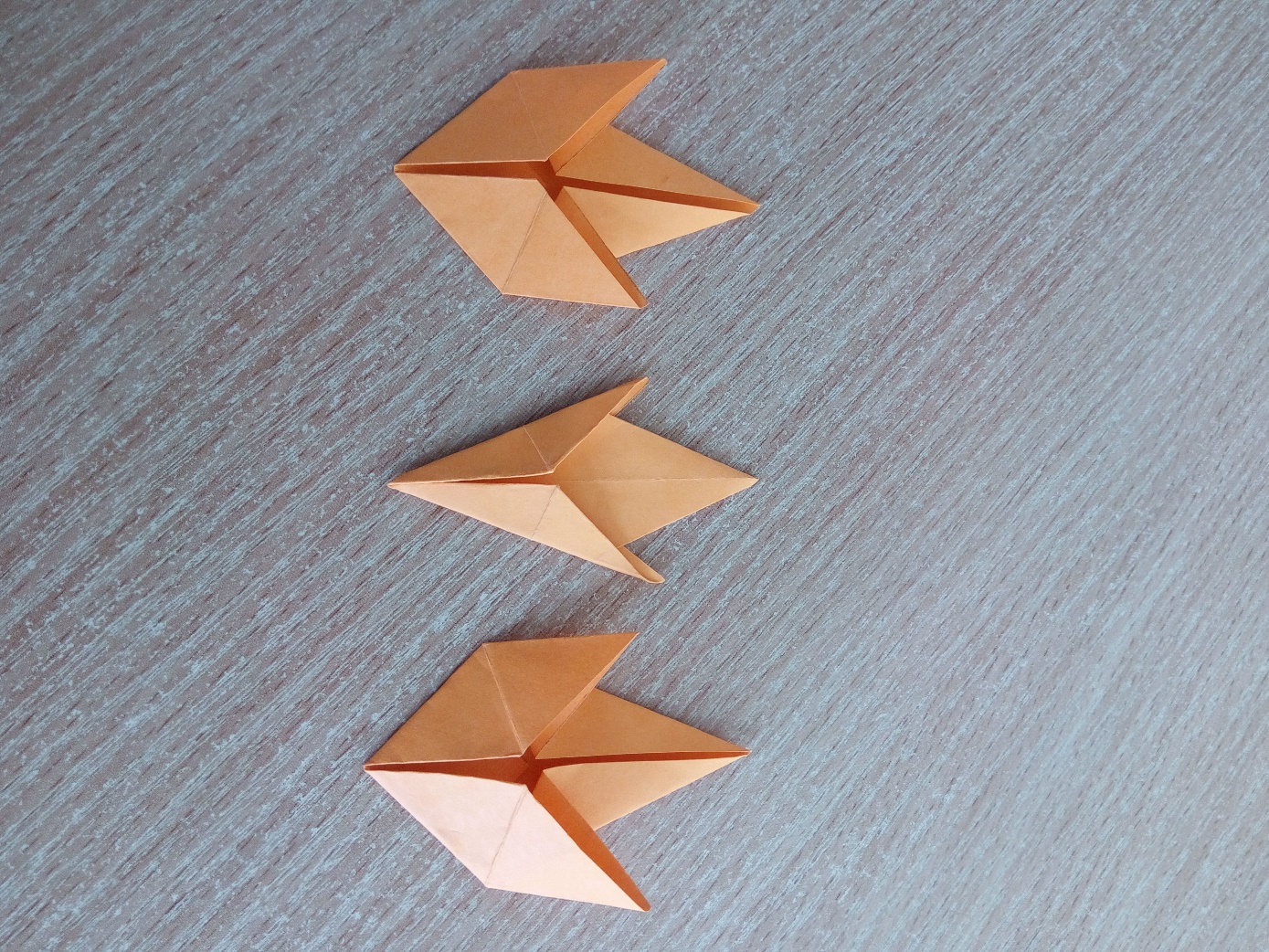 9. Склейте по три модуля в форме кленового листка.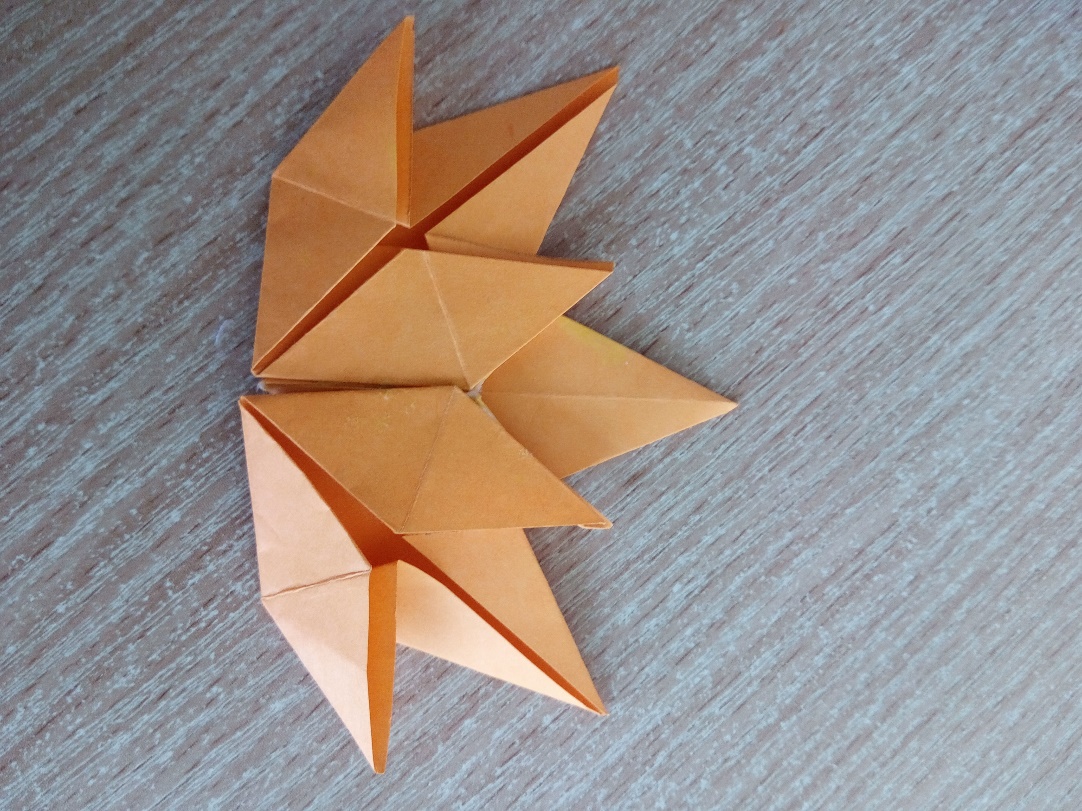 